Информация о мероприятиях, проведенных в рамках акции «Зимняя безопасная дорога»МБОУ СШ №1 г.Волгодонска25.12.2020-15.01.2021Исполнитель Корнева Л.П.к/т +7(928)1745877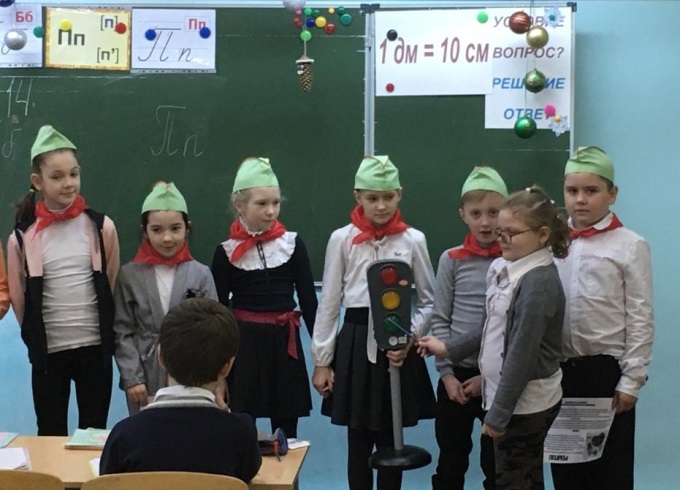 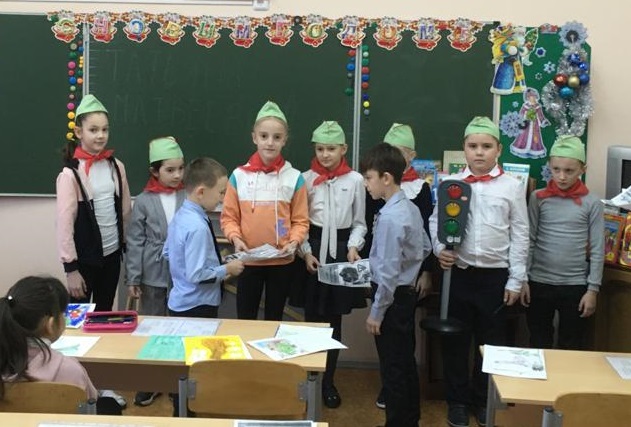 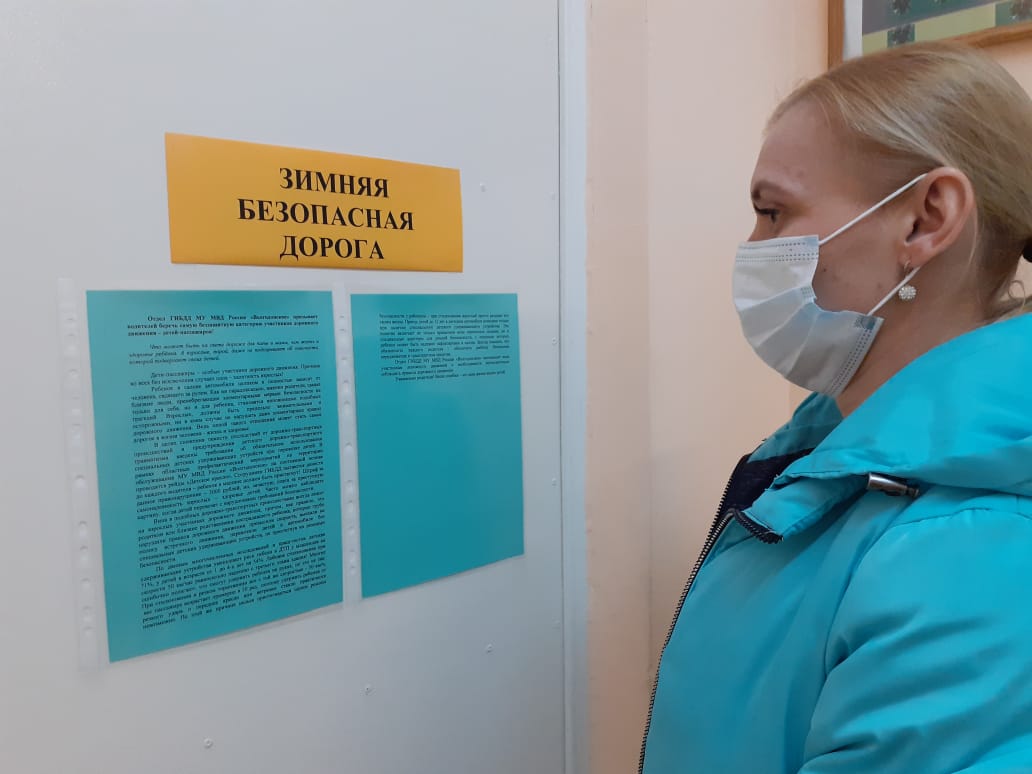 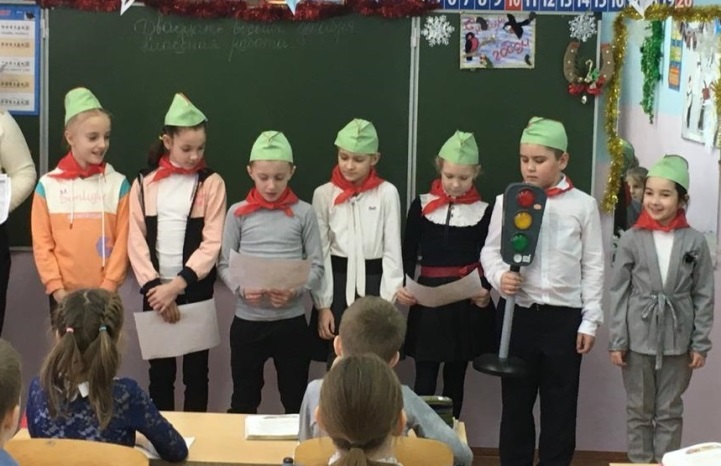 № п/пМероприятиеУчастники/кол-во1Издание приказа «О проведении профилактических мероприятий «Зимняя безопасная дорога», направленных на предупреждение детского дорожно-транспортного травматизма в МБОУ СШ №1 г.Волгодонска»Администрация 2Рассмотрение вопросов о проведении областного профилактического мероприятия «Зимняя безопасная дорога» и подведении итогов на служебных совещаниях Учителя, администрация/293Размещение информации о проведении областного профилактического мероприятия «Зимняя безопасная дорога» в уголке безопасности в рекреации школыЗаместитель директора по ВР, члены отряда ЮИД4Инструктажи по соблюдению правил при передвижении обучающихся: - в качестве пешехода на улицах города; - на общественном и личном транспорте; - при проезде и переходе через железнодорожные путис подписью об ознакомлении в журнале инструктажейОбучающиеся школы/5805Распространение листовок-памяток для родителей (через обучающихся) по комплексной безопасности перед зимними каникулами (в том числе, о правилах поведения на дороге) с обязательным возвратом корешка с подписью родителей об ознакомленииРодители/3606Пятиминутки в начальной школе «Веселись, отдыхай, но правила ПДД не забывай!» с вручением памяток-листовокРезервный отряд ЮИД/3007Рассылка видеороликов, предоставленных Управлением ГИБДД ГУ МВД России по Ростовской области, направленных на профилактику БДД с помощью мессенджеровРодители/3608Размещение информации о проведенных мероприятиях на сайте школыЗаместитель директора по ВР